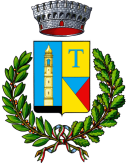 Al signor Sindaco del Comune di TissiDOMANDA PROVVIDENZE A FAVORE DEI TALASSEMICIL.R. N. 27 del 25 novembre 1983 e s.m.i.Il/La Sottoscritto/a __________________________________________________________________________residente a _________________________________ in ____________________________________________recapito telefonico_____________________ indirizzo mail_________________________________________DICHIARAconsapevole delle sanzioni penali nel caso di dichiarazioni non veritiere, di formazione o uso di atti falsi, richiamate dall’art. 76 del D.P.R. 28 dicembre 2000 n. 445 quanto segue:Di sottoporsi, con la regolarità che la propria affezione richiede, alle prestazioni sanitarie specifiche;Di non aver diritto e comunque di non usufruire di rimborsi o sussidi per lo stesso titolo da parte di enti previdenziali o assicurativi, o di altri enti anche sulla base di normative statali e regionali;CHIEDEdi poter beneficiare di quanto disposto dalla Legge Regionale L.R. N. 27 del 25 novembre 1983 e s.m.i.(Provvidenze a favore dei talassemici);ALLEGAReferto ematologico in originale, rilasciato da uno dei presidi pubblici di diagnosi e cura;Certificazione diagnostica in originale rilasciata da uno dei presidi pubblici di diagnosi e cura;Dichiarazione sostitutiva attestante la composizione del nucleo familiare ed i redditi dei diversi componenti;___________________________________________________________________________________;___________________________________________________________________________________;SI IMPEGNAa comunicare tempestivamente qualsiasi variazione che dovesse intervenire successivamente e si assume tutte le responsabilità connesse alla mancata o tardiva comunicazione.Dichiara inoltre di essere informato, ai sensi e per gli effetti di cui all'art. 13 del D.Lgs N. 196 del 30/03/2003 che i dati personali raccolti saranno trattati, anche con strumenti informatici, esclusivamente nell'ambito del procedimento per il quale la presente dichiarazione viene resa.Da apporre al momento della consegna all'incaricatonato/a a ______________________ il ___/___/____ Codice FiscaleTissi, __________________________IL DICHIARANTE_________________________